Отчет  ГБОУ СОШ №4 г.о. Чапаевск Самарской областио проведении Всероссийского экологического субботника«Страна моей мечты».В  рамках акции Всероссийский экологический субботник Зелёная Россия «Страна моей мечты»  в ГБОУ СОШ № 4 г.о. Чапаевск Самарской области были проведены мероприятия по облагораживанию территории школы.Ребята 2«А» класса приготовили плакаты, призывающие горожан к соблюдению порядка и чистоты города. Плакаты  развесили в районе школы.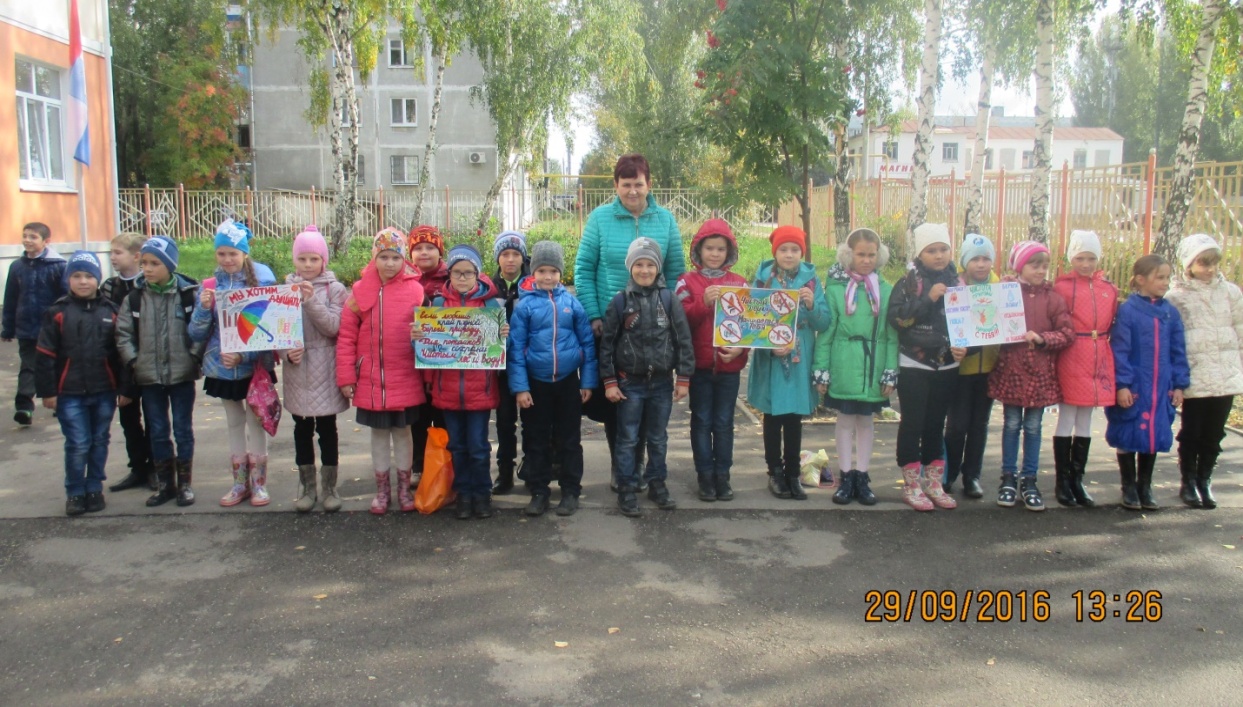 Учащиеся 3 «В» класса сделали кормушки из пластиковых бутылок и развесили их на территории вокруг школы.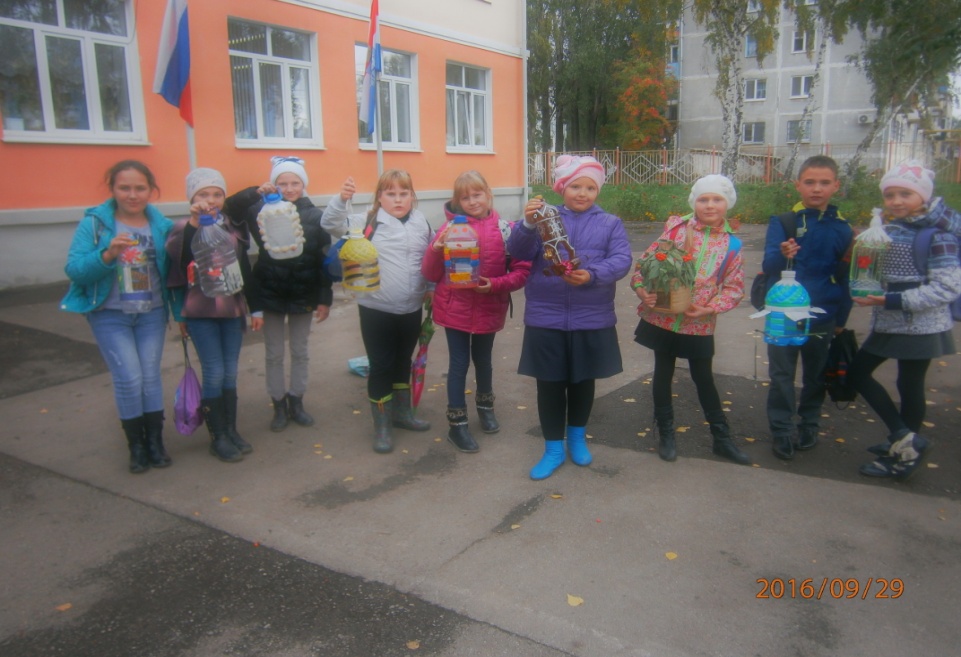 Ребята 1 «В» класса провели конкурс рисунков «Береги природу».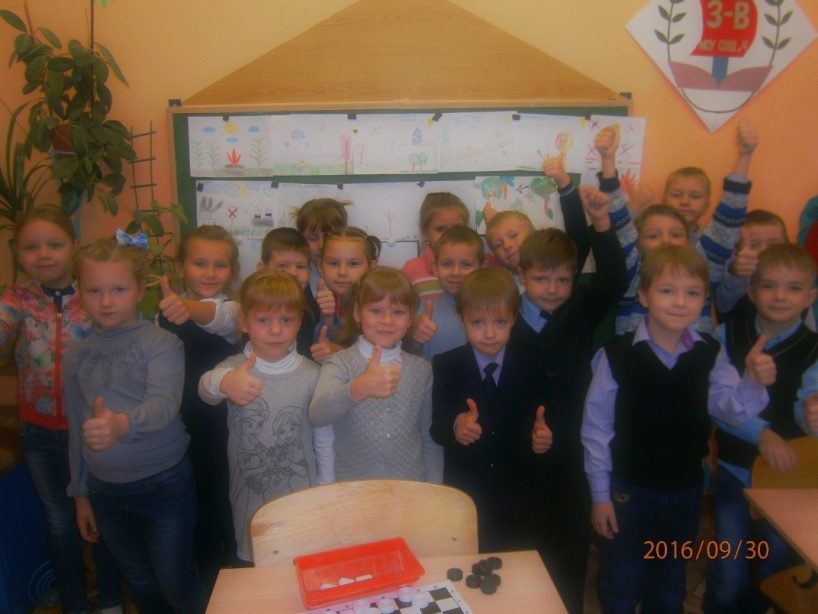  В 5«А» классе прошел  экоурок «Мобильные технологии для экологии» знакомит школьников с актуальными, удобными веб-сервисами и приложениями,  которые помогают решать проблемы, связанные с охраной природы  родного города и края.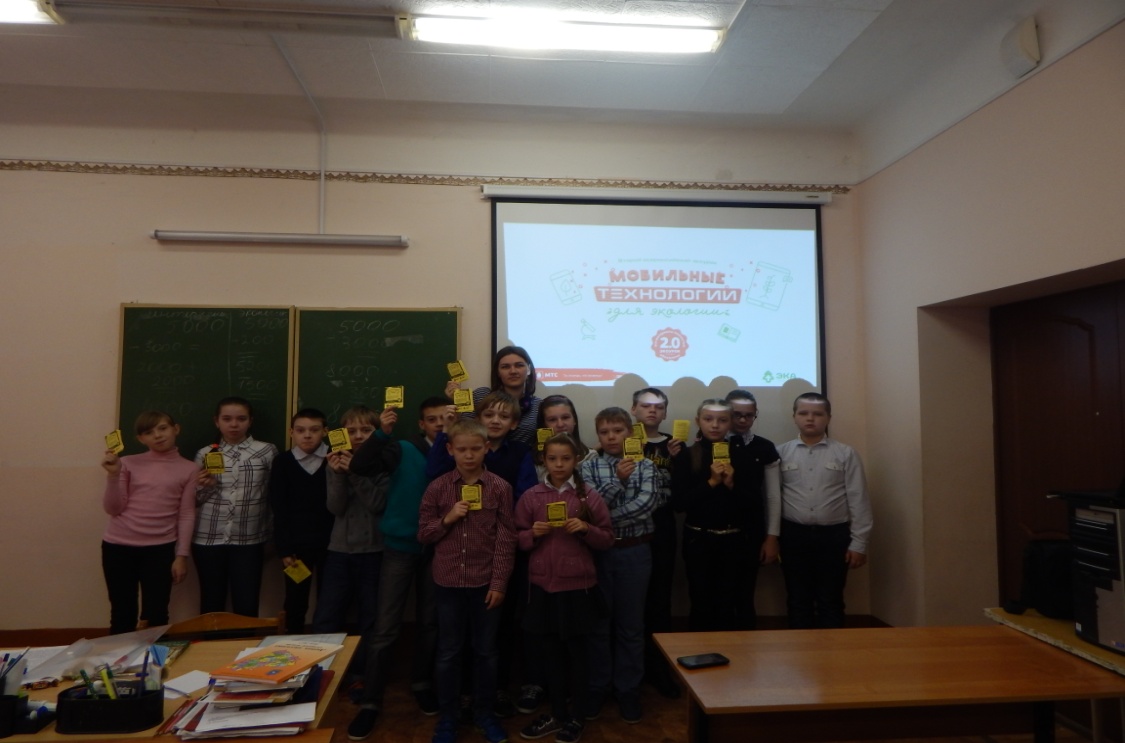 Когда - то, много лет назад, среднюю школу №4 окружал красивый яблоневый сад. Ребята 6«Б»  класса решили возродить этот сад и посадили 14 сентября 2016 года первую яблоньку. Будем надеяться, что скоро на столах нашей столовой появятся её первые плоды! 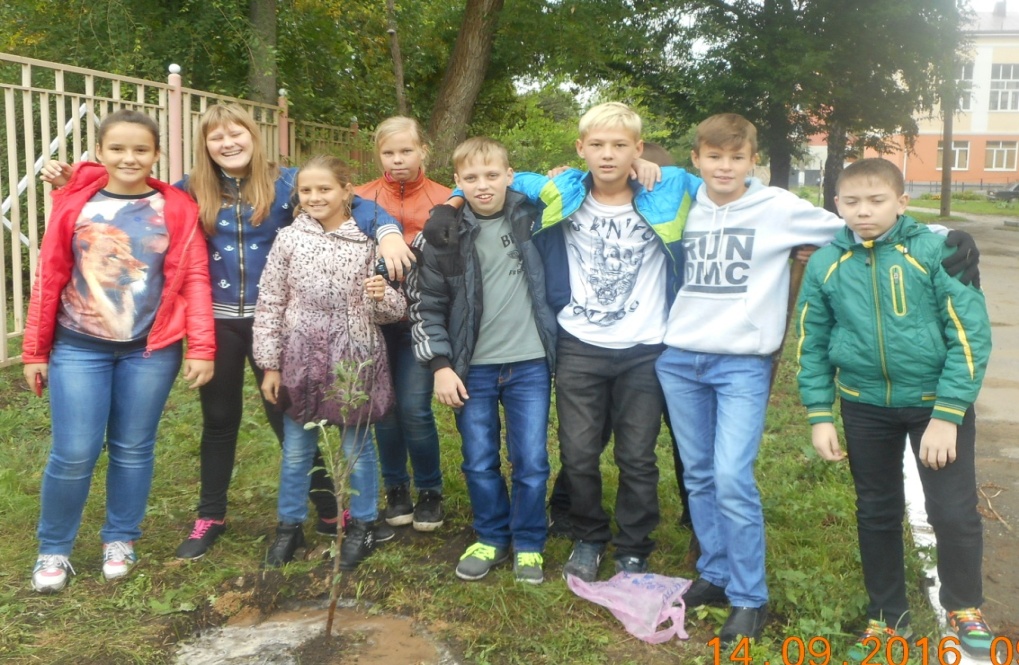 Встают сады в родном моём краюВокруг полей зелёною стеною.И тем горжусь, что в дружном их строюЕсть дерево, посаженное мною!И пусть исчезнут ног моих следы,Но не расстанусь с жизнью я земною;Ведь в том саду, который даст плоды,Есть дерево, посаженное мною. (Шариф Биккол)Ребята 6 «В» класса  провели уборку школьных клумб. Ребята обрезали кустарники,  собирали  мусор, пропалывали и поливали цветы на клумбах.  Судя по боевому настрою и отличному настроению, ребята были готовы приложить все усилия для того, чтобы территория вокруг родной школы засияла чистотой.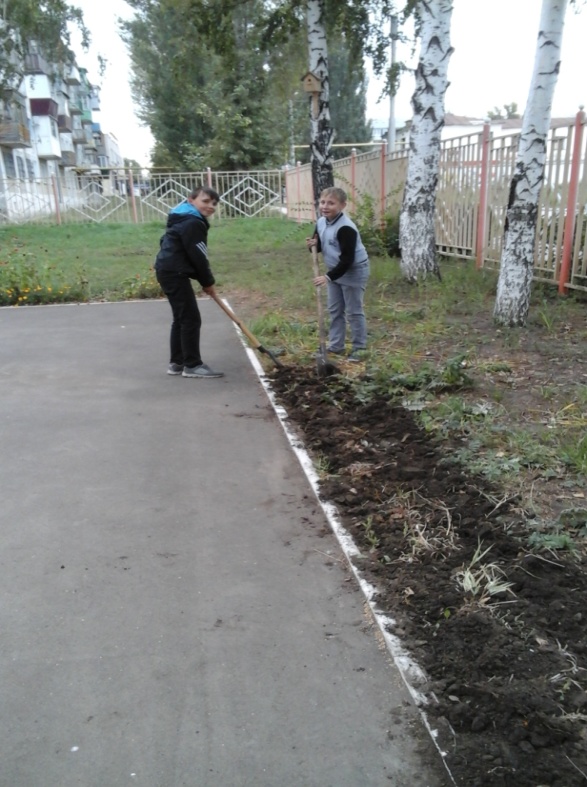 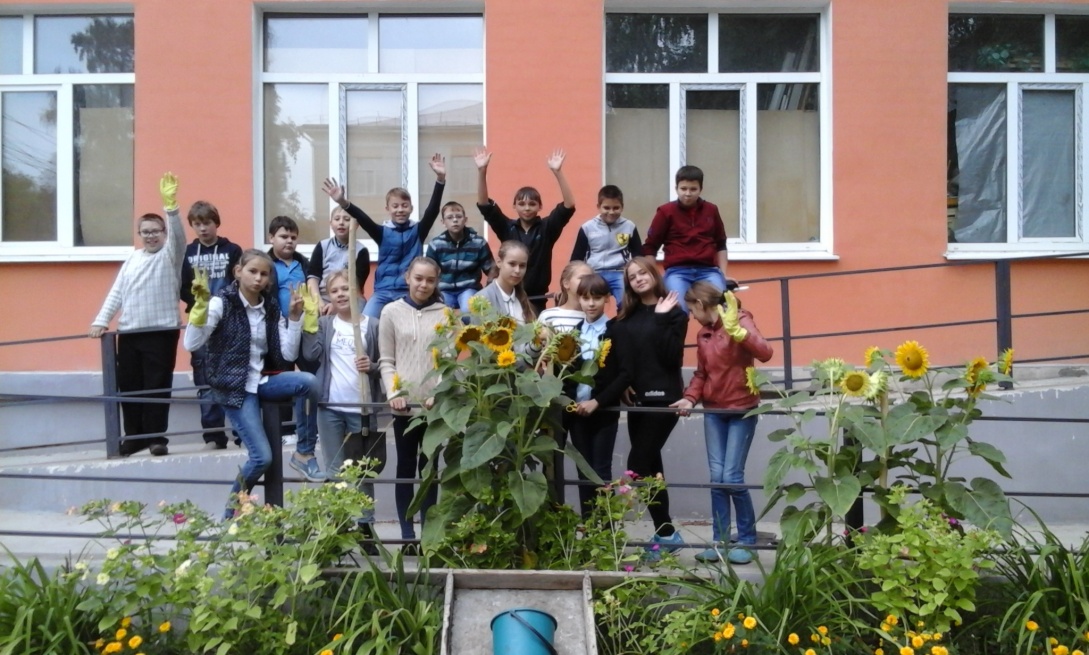 C  каждым годом  численность птиц уменьшается. Чтобы создать хорошие условия нашим пернатым друзьям, учащиеся 7«А» класса  приняли участие в  экологической акции. Дети обратились за помощью к своим родителям, вместе с ними сделали скворечники и закрепили их на деревьях. Хороший подарок птицам – скворечники. Сколько радости  и ребятам, и их родителям доставило это совместное творчество на пользу природе!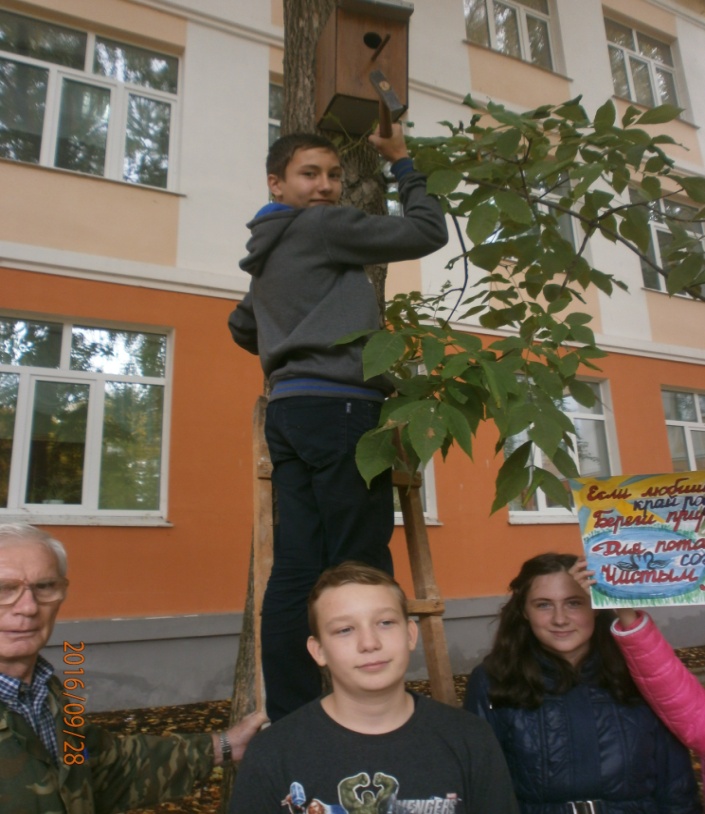 Проведение субботников просто необходимо в воспитании подрастающего поколения. Во время уборки школы у школьников формируется ответственное отношение к окружающей нас природе, а также присутствует элемент коллективной работы.Порядок должен быть как в человеке, так и вокруг него!